PHARMACY OPENING TIMES Easter 2024 Good Friday, Easter Sunday and Bank Holiday MondayYou can find details of open local community pharmacies here:https://www.nhs.uk/service-search/pharmacy/find-a-pharmacyor scan the QR code to find an open local community pharmacy close to you: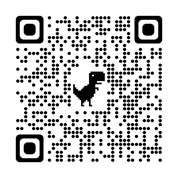 Alternatively, if you do not have access to the internet, please ask a relative or friend to check for you.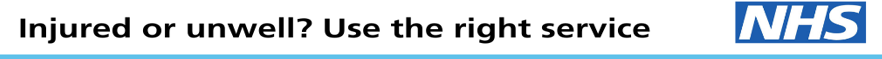 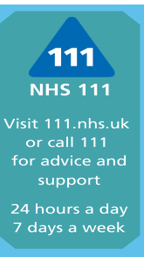 DATEOPENING TIMESFriday 29th March 2024Sunday 31st March 2024Monday 1st April 2024